SNP Memo #2023-2024-27
COMMONWEALTH of VIRGINIA 
Department of Education
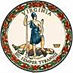 DATE:	September 28, 2023TO: 	School Nutrition Directors, Supervisors, and Contact Persons (Addressed)FROM: 	Sandra C. Curwood, PhD, RDN, Sandy SUBJECT: 	Verification of Household Eligibility for Free or Reduced-Price MealsThis memorandum provides guidance to local education agencies (LEAs) and school food authorities (SFAs) on the annual requirements for data reporting and verification. All SFAs must complete the SFA Verification Collection Report in SNPWeb by December 15, 2023, including SFAs and Residential Child Care Institutions (RCCIs) that are not required to conduct verification.Regulations found at 7 CFR 245.6a(c)(1) require LEAs to verify a sample of applications approved for free and reduced-price meals each school year. Verification is not required when the LEA does not collect applications due to operating a special provision, such as the Community Eligibility Provision (CEP), per regulations at 7 CFR 245.6a(c)(2). However, all SFAs operating traditional or special provision schools and all RCCIs are required to submit information in the SNPWeb SFA Verification Collection Report. See Attachment A to this memorandum for section-by-section instructions for the report by SFA type.LEAs and SFAs required to conduct verification should consult the U.S. Department of Agriculture (USDA) Eligibility Guidance Manual, 2017 edition, Section 6, Verification, for detailed information. Highlights from the USDA guidance and specific Virginia procedures are provided in this memorandum. SFAs required to conduct verification should also visit the Virginia Department of Education, Office of School Nutrition Programs (VDOE-SNP) Training & Resources webpage to learn about the RISE.com e-learning platform and how to access the e-learning video, Verification of School Meal Applications.Annual TimelinesOctober 1: The total number of approved free and reduced-price applications on file as of October 1 (excluding previous year’s carry over applications) must be used to calculate the required standard verification sample size. When October 1 falls on a weekend, LEAs must use the next school day to calculate the sample size. In 2023, that date would be Monday, October 2.November 15: Deadline for all verification activities to be completed by the LEA.December 15: Deadline for all SFAs to report required data and the results of verification, if required, in the SNPWeb Verification Collection Report. Sample Size and Method to Validate Sample Size CalculationThe standard sample size must be used unless the SFA qualified to use an alternative sample size and received advance approval from the VDOE-SNP. The standard sample size is three percent of all approved applications on file as of October 1, or 3,000 applications, whichever is less. SFAs are required to draw the standard sample from error-prone applications with total household income within $100 per month or $1,200 per year of the income eligibility guidelines. SFAs required to conduct verification must enter preliminary data in the SNPWeb Verification Collection Report on or around October 1 to calculate and confirm the required verification sample size. The data required to calculate the sample size is:Section 4, Questions 4-1, 4-2, and 4-3, Column A, Students approved as free or reduced-price eligible through a household application.Section 5, Question 5-3, Type of Verification process used. The required sample size will populate in Question 5-5, Number of applications selected for Verification sample. This data should be entered on or immediately after October 1 to determine the required number of applications to select for verification. The SFA is prohibited from verifying more or less than the required standard sample of applications, apart from those applications verified for cause. Applications verified for cause are reported in a separate section and are not included in the required sample. Required Prototype Letters and Forms Prototype letters and forms for verification, including the required Racial/Ethnic Data Report, are posted in SNPWeb in the Applications menu under Download Forms. SFAs must use these VDOE prototypes unless customized verification letters and forms have been approved as part of the annual SFA application Packet in SNPWeb.Confirmation Review of the Verification SamplePrior to conducting verification, SFAs are required to conduct a confirmation review of all applications selected for verification. The purpose of the review is to check the accuracy of the initial determination of free or reduced-price eligibility. An individual, other than the one who made the initial eligibility determination, must conduct the confirmation review prior to notifying households of their selection for verification. Documentation of the confirmation review and any resulting changes in eligibility status must be maintained by the SFA.Household Notification and Follow-upHouseholds selected for verification must be informed, in writing, of their selection and must be provided a list of the documents the household must submit. Households must be given a no cost local or toll-free telephone number to call for assistance. The notification letter must include the name of a school official(s) to act as a point of contact for the household, either to directly assist them or to refer the caller to a specific person for help.A second follow-up is required for households that fail to respond to the initial request for verification information. At least one follow-up attempt, through mail, by telephone, or personal contact must be made. Written documentation of the required second notification, including all follow-up attempts and the results, must be maintained. If the household’s eligibility status cannot be verified after the follow-up attempt(s), the household’s benefits must be terminated through a notice of adverse action letter.ReapplicationHouseholds that reapply for benefits after termination due to non-response to verification are required to submit income documentation or proof of participation in an assistance program at the time of reapplication. All households terminated because of non-response to verification that reapply at any time during the same school year must submit the required documentation with their new application. SFAs must track the household(s) terminated because of non-response to verification for the remainder of the school year in which the termination occurred.Verification ReportingThe SNPWeb Verification Collection Report is the data collection tool required for all Virginia SFAs to report certain data and for SFAs required to conduct verification to report results. Detailed instructions for completing the SNPWeb Verification Collection Report, including a checklist for each type of SFA, are in Attachment A to this memo.If you have questions regarding verification, please contact the SNP regional specialist assigned to your SFA or contact Lynne Fellin, SNP Technical Advisor to the State Director, by email at Lynne.Fellin@doe.virginia.gov.SCC/LAF/ccAttachment:School Food Authority Verification Report Checklist